Publicado en madrid el 01/02/2023 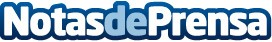 #erazeyourlimits: MEDION® lanza sus portátiles gaming de alta gama con las gráficas NVIDIA series RTX40Los portátiles de alta gama Medion® Erazer® Beast X40 y Medion® Erazer® Major X20 están entre los mejores de su categoría gracias a los nuevos procesadores gráficos NVIDIA junto con la innovadora arquitectura Ada Lovelace, que ofrecen una experiencia inmersiva sin comparación en el juego. El Beast X40 se postula con su sistema opcional de refrigeración líquida externa, mientras que el Major X20 se reconoce por su compacto diseño de 16 pulgadas. Ambos modelos tienen procesadores Intel de 13ª genDatos de contacto:Beatriz de Blas Conde619693989Nota de prensa publicada en: https://www.notasdeprensa.es/erazeyourlimits-medion-lanza-sus-portatiles Categorias: Nacional Hardware Software Consumo Gaming http://www.notasdeprensa.es